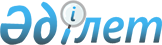 Об определении критериев по выбору видов отчуждения коммунального имуществаПостановление акимата Аулиекольского района Костанайской области от 3 июня 2015 года № 125. Зарегистрировано Департаментом юстиции Костанайской области 17 июня 2015 года № 5668      В соответствии со статьей 31 Закона Республики Казахстан от 23 января 2001 года "О местном государственном управлении и самоуправлении в Республике Казахстан" и постановления Правительства Республики Казахстан от 9 августа 2011 года № 920 "Об утверждении Правил продажи объектов приватизации" акимат Аулиекольского района ПОСТАНОВЛЯЕТ:

      1. Определить критерии по выбору видов отчуждения коммунального имущества согласно приложению к настоящему постановлению.

      2. Настоящее постановление вводится в действие по истечении десяти календарных дней после дня его первого официального опубликования.

 Критерии по выбору видов отчуждения коммунального имущества      Сноска. Приложение – в редакции постановления акимата Аулиекольского района Костанайской области от 14.11.2016 № 304 (вводится в действие по истечении десяти календарных дней после дня его первого официального опубликования).


					© 2012. РГП на ПХВ «Институт законодательства и правовой информации Республики Казахстан» Министерства юстиции Республики Казахстан
				
      Аким района

А. Балгарин
Приложение
к постановлению акимата
от 3 июня 2015 года
№ 125№ п/п

Наименование критериев

Виды отчуждения

1

Отсутствие заинтересованности государства в дальнейшем контроле над объектом приватизации;

необходимость получения денежных средств в бюджет от продажи объекта приватизации в установленные законодательством сроки;

необходимость реализации объекта приватизации по максимально возможной цене и привлечения широкого круга участников торгов;

реализации ценных бумаг, принадлежащих государству, при отсутствии заинтересованности государства в дальнейшем их контроле.

Проведение торгов в форме аукциона

2

Необходимость получения денежных средств в бюджет от продажи объекта приватизации в установленные законодательством сроки;

необходимость сохранения контроля государства над объектом приватизации на определенный период времени путем установления условий продажи;

необходимость реализации объекта приватизации по максимально возможной цене;

реализации ценных бумаг, принадлежащих государству, при наличии необходимости сохранения контроля государства над объектом приватизации на определенный период времени путем установления условий продажи.

Проведение торгов в форме тендера

3

Необходимость сохранения на определенный период времени контроля государства за выполнением условий договора доверительного управления, имущественного найма (аренды) с правом последующего выкупа доверительным управляющим, нанимателем (арендатором).

Прямая адресная продажа

